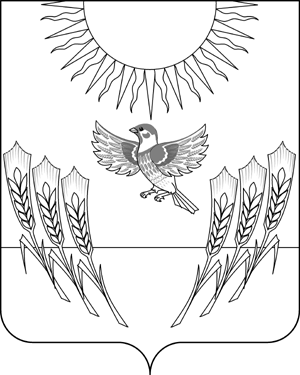 АДМИНИСТРАЦИЯ ВОРОБЬЕВСКОГО МУНИЦИПАЛЬНОГО РАЙОНАВОРОНЕЖСКОЙ ОБЛАСТИПОСТАНОВЛЕНИЕ        15.08.2014 г.  №  	 528       	             	            с. ВоробьевкаО проведении чемпионата Воробьевского муниципального района по футболу в 2014 году	В целях улучшения спортивно-массовой работы, досуга населения района, создания условий для активных занятий спортом, подготовки команды ФК «Воробьевка» к играм первенства ОСКП по футболу памяти Просяного И.Е., администрация Воробьевского муниципального района:П О С Т А Н О В Л Я Е Т:	1. Провести в 2014 году чемпионат Воробьевского муниципального района по футболу среди мужских команд (далее – чемпионат).	2. Утвердить положение о чемпионате Воробьевского муниципального района по футболу 2014 года согласно приложению № 1.         3.   Утвердить нормы расходов на оплату судейства за обслуживание матчей чемпионата Воробьевского муниципального района по футболу 2014 года согласно приложению № 2.	3. Рекомендовать главам сельских поселений, руководителям предприятий, организаций, учебных заведений:3.1. Назначить ответственных за спортивно-массовую работу, обеспечить участие команд в чемпионате, обратив особое внимание на доставку спортсменов на соревнования.3.2. Предоставить официальные заявочные листы специалисту по физической культуре и спорту Богданову Д.В. в срок до 16 августа 2014 года.4. Руководителю финансового отдела администрации муниципального района (Шмыкова О.Т.) выделить финансовые средства для проведения соревнований  по статье расходов «Физическая культура и спорт».5. Контроль за выполнением настоящего постановления возложить на исполняющего обязанности заместителя главы администрации муниципального района С.А. Письяукова. Глава администрациимуниципального района				                        А.В. ПищугинПриложение № 1к постановлению администрациимуниципального районаот    15.08.2014 г. № 528П О Л О Ж Е Н И Ео проведении чемпионата Воробьевского района по футболу 2014 года
1. ЦЕЛИ И ЗАДАЧИ.         Соревнования проводятся  в целях популяризации футбола и здорового образа жизни, подготовки ФК «Воробьевка» к играм первенства ОСКП по футболу памяти Просяного И.Е., выявления лучших команд и спортсменов.2. СРОКИ И МЕСТО ПРОВЕДЕНИЯ.     Чемпионат проводится с 16 августа 2014 года и по 14 сентября 2014 года согласно утвержденного календаря игр.3. РУКОВОДСТВО.     Общее руководство осуществляется главным специалистом отдела по культуре и туризму.  Непосредственное проведение игр возлагается на судейскую коллегию.4. УЧАСТНИКИ.     Допускаются команды  коллективов  физкультуры  хозяйств всех форм собственности, учреждений, школ Воробьевского муниципального района, игроки которых прошли медосмотр.5. УСЛОВИЯ ПРОВЕДЕНИЯ И ОПРЕДЕЛЕНИЕ ПОБЕДИТЕЛЕЙ.    Чемпионат проводится по круговой системе в два круга  по правилам игры в футбол. Продолжительность матча 2 тайма по 45 минут.  Команды играют в составе:10 игроков в поле, 1 в воротах.Игрок получивший 2 желтые  карточки  пропускает  очередную  игру.После красной карточки игрок пропускает 1 игру.     Если красная карточка предъявлена за:     - оскорбление, нецензурные выражения и угрозы в адрес судьи- 3 игры      - умышленный удар соперника, партнера, судьи - до конца чемпионата
     Чемпионом района  становится команда набравшая по итогам наибольшее количество очков. Очки начисляются: выигрыш - 3, ничья - 1, проигрыш - 0.     В случае равенства очков у двух или более команд:     - более высокое место занимает команда, набравшая большее количество очков в играхмежду этими командами;      -одержавшая наибольшее количество побед в играх между этими командами ;     - имеющая лучшую разницу мячей в играх между этими командами;     - забившая большее количество мячей в играх между этими командами;     - одержавшая наибольшее количество побед во всех играх;     - имеющая лучшую разницу мячей во всех играх;     - забившая большее количество мячей во всех играх;     - получившая меньшее количество красных карточек во всех играх;     - получившая меньшее количество желтых карточек во всех играх;6. НАГРАЖДЕНИЕ.     Команда, занявшая 1 место,  награждается переходящим кубком, грамотой,  игроки команды - грамотами, призами или денежным вознаграждением. Команды,  занявшие 2-3 места - грамотами, вымпелами, игроки команд - грамотами, призами или денежным вознаграждением. Награждаются игроки команд-призеров сыгравшие не менее 50 % игр.  Награждать лучших бомбардиров чемпионата.7. ЗАЯВКИ.     Именные заявочные листы подписанные руководителем и врачом лечебного учреждения подаются в судейскую коллегию в первый день  соревнований. Предварительные заявки по телефону 3-18-65.Приложение № 2к постановлению администрациимуниципального районаот     .08.2014 г. № Нормы расходов средств
на оплату спортивным судьям за обслуживание игр первенства Воробьевского муниципального района по футболу 2014 годаНаименование судейских должностейНормы расходов на одного за игру(в рублях)1. Главный судья3002. Помощник главного судьи200